Dear Sir/Madame,I am writing to express my interest in the available vacancy and have enclosed my resume for your consideration.This is a great opportunity to stretch my capabilities, having a good career path and expanding my professional horizons by seeking new Challenges.My objective is to establish a time when we can meet to discuss how my Experience, professionalism and enthusiasm will add value to your operation. Thank you for your consideration. I look forward to speaking to you soon.Education 2001-2005: 	   in  Bachelor of Arts, Civilization of  	Graduation Date: June 2005Extracurricular ActivitiesDecember 2007- Present:      Initiative Media (Office Manager)My role as an Office manager is to organize and supervise all of the administrative activities that facilitate the smooth running of an office, carrying out a range of administrative and related tasks and overseeing the office work of numerous staff.Conducting all types of organizational work including computer works, mailing, faxing, handling phone calls, organizing meetings & outdoor celebrations.Handling all travelling in and out including booking hotels, ticketing and issuing visas.Setting the Chairman's daily agenda and handling his phone calls.Liaising and providing assistance to the Operations Department whenever needed.Using a range of office software, including email, spreadsheets and databases and managing filing systems.Developing administrative systems, such as record management; recording office expenditure and managing the budget.Organizing the office layout and maintaining supplies of stationery and equipment.Maintaining the condition of the office and arranging for necessary repairs.Ensuring adequate staff levels to cover for absences and peaks in workload.Responding to customer enquiries and complaints.Attending conferences and training. January 2006 - November 2007:        Middle  (Secretary)using a variety of software packages, such as Microsoft Word, Outlook, PowerPoint, Excel, Access, etc., to produce correspondence and documents, and maintain presentations, spreadsheets and databases; Devising and maintaining office systems.Booking rooms and conference facilities. Arranging meetings, taking minutes and keeping notes; Invoicing; liaising with staff in other departments and with external contacts; Ordering and maintaining stationery and equipment supplies; Using shorthand and audio tapes or copy typing to produce letters, correspondence and documents; Arranging travel and accommodation; Organizing and storing paperwork, documents and computer-based information. Other duties included:recruiting, training and supervising junior staff, and delegating work as required; Travelling with the team or manager to take notes at meetings, take dictation and provide general assistance with presentations; Arranging both in-house and external events. January 2005 - December 2005:        Bella Napoli Company (Secretary)Customer ServiceListen to customers clarify their needs.Responding to face to face & telephone inquiries from the public and our clients. Following up on pending matters.Providing Customer support.SecretaryHandling office expenses petty cash fundAnswering telephone calls Deliver information and transfer it to relevant staff member.MarketingBusiness development and trainingProject management. Computer Skills         ICDL syllabus version (4):* Excel						* Word                       * PowerPoint					* Access* Outlook					* Internet* Windows.Language SkillsExcellent command of both spoken and written Arabic (Mother Tongue)Good command of spoken and written EnglishInterpersonal SkillsAbility to work under pressure.Good at team working.Hard worker.Efficient.Able to multitask, with good time management skills.Good writing skills Good at problem-solving Confident project management Confident with IT and the basic office software packages (Word, Excel, PowerPoint etc) Show good initiativePersonal DataDate of Birth	:   16.1.1983Nationality	:   EgyptianMarital Status	:   Single	505374	First Name of Application CV No:Whatsapp Mobile: +971504753686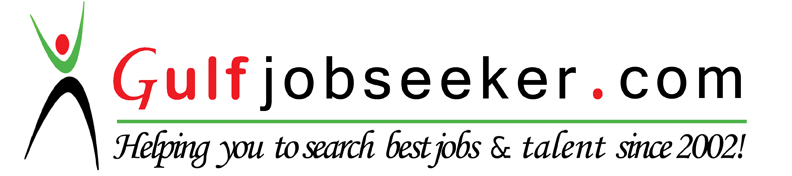 